Sandwich Technology School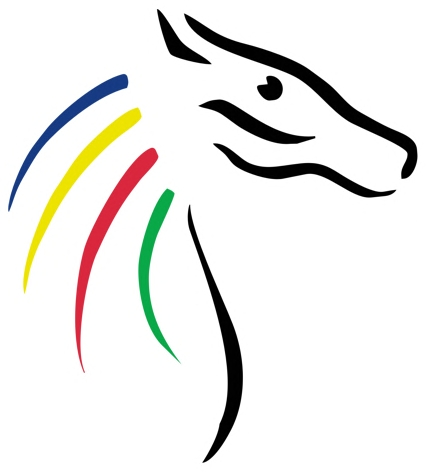 __________________________________________________________________________________________________________________The duties/activities may be varied to meet the changing demands of the school at the reasonable discretion of the Head Teacher and following consultation.  This job description does not form part of the contract of employment. You must also uphold the highest standards in respect of Child Protection.__________________________________________________________________________________________________________________Name: Date Appointed: Pay Scale: National Living WageLine Manager: Restaurant ManagerPerformance Manager: Kevin DouglasSigned:Date:Role TitleFood Service AssistantJob PurposeHelp prepare food for school meals under the guidance of the Restaurant Manager.Principal AccountabilitiesTo help with the preparation of school mealsTo ensure compliance with health and safety policiesTo serve meals to staff and studentsTo clear away and clean up workstations and the kitchen environment.CompetenciesReliabilityExcellent verbal communication skills and ability to communicate in a clear and professional manner.Ability to prioritise own workloadProfessional personal presentationTeam playerAbility to perform tasks with minimum supervision and work on own initiative.Performance MeasuresThere will be an annual review of performance which will include an assessment of progress towards achievement of objectives and an overall assessment of performance.Standards and Quality AssuranceSupport the aims and ethos of the school Set a good example in terms of dress, punctuality and attendance Uphold the school's behaviour code and uniform regulationsParticipate in appropriate staff training Attend relevant team and staff meetings 